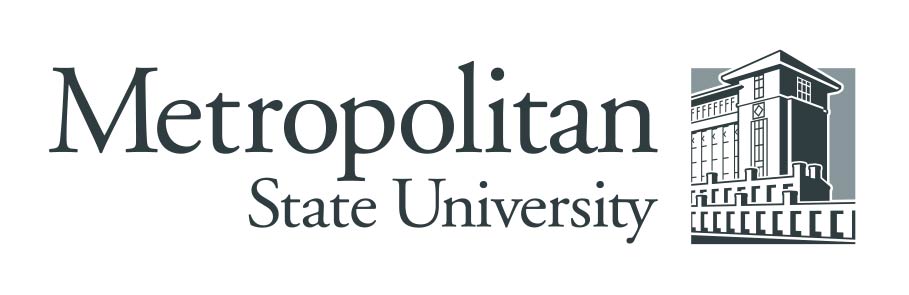 What do we offer?Middle School Visits - A comprehensive visit through the Institute for Community Engagement and Scholarship that includes hands-on workshops and activities that include a student panel discussion. Focus: Providing up to 50 youth with a hands-on college student experience.Campus visits are available on Fridays between 10-1pm.Group Visit Checklist For Middle School Youth Visit requests, please complete the bottom of this form and e-mail at least 4 weeks in advance to ICESyouthprograms@metrostate.eduYour request will be reviewed on a first come-first serve basis.  One chaperone per 10 students is required.Please list at least 2-3 desired dates for your visit and allow 1 week for processing requests.Date and TimePlease provide at least three dates that would work to visit Metropolitan State University.*Note: All Campus Visits and Tours are held on our St. Paul campus.Option 1: 	 ____Option 2: 	 ____  Option 3: 	 ____ Option 4: 	 ____  Option 5: 	 ____ Option 6: _________Contact and Group InformationGroup Name/Affiliation (For example: Upward Bound, AVID or school group) ____________________Contact Person/Title ___________________________________________________________________Contact Phone ______________________________  FAX # ___________________________________E-mail Address _______________________________________________________________________Contact Phone of Chaperone (if different than above): _________________________________________Mailing Address _______________________________________________________________________Please Describe Your Group:  Grade Level 	__ (or)	Age of Group 	___	# of Students 	___	# of Chaperones 	